To: Parents/Guardians                  
Fr: Mme Bélanger-Turcotte
Re: Grade 3 boys & girls basketball
Date: Dec. 1st, 2011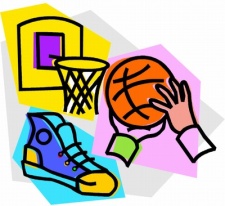 	Due to the high level of interest in a Grade 3 basketball team this season, I have decided to form a Grade 3 co-ed team to represent St. Andrew’s Elementary School.We will be having our first practice Monday, December 5 at the Saint Andrew’s Elementary gymnasium from 3-4:30pm.  The official game and practice schedule will be determined at a later time.  Due to gym availability, practices will be held on Fridays after school until further notice.  Practices held on Fridays will be between 3-4pm, any other practices during the week (when the gym is available) will be extended until 4:30pm.  The season should run until about February.We ask that all interested students bring appropriate clothing (i.e. sneakers, track pants, shorts, etc.)  If you would like your child to participate, please fill out the permission slip below and return it to the school.Thank you,
Mme Bélanger-Turcotte
Coach/Teacher         *************************************************************************I __________________ hereby grant permission for ____________________ 
     (parent or guardians name)                                                                   (student’s name)
to participate on the St. Andrew’s School basketball team.Please note how your child will be getting home after practices: ______________________________________________________________
*In the event of an emergency please contact ___________________ at this number _____________________.